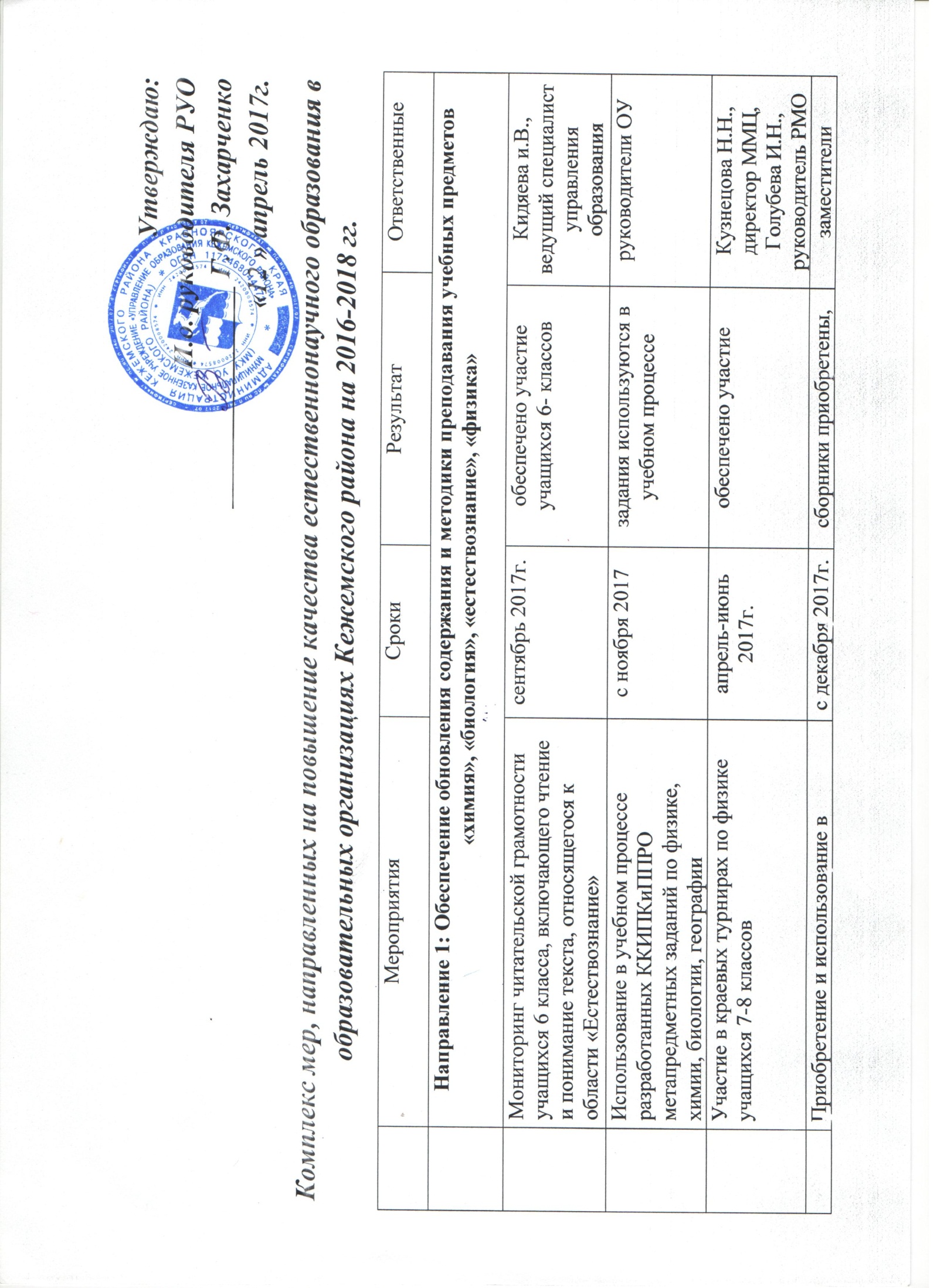 образовательной деятельности  «Сборника  ситуационных задач по предметам естественнонаучного цикла»задания  используются педагогами основной школы в образовательной деятельностидиректоров по УВРдиректоров по УВРУчастие в краевых семинарах с авторами учебников, методистами ведущих издательствпо графикуобеспечено участиеСимонова В.М., методист ММЦСимонова В.М., методист ММЦУчастие в краевом Педагогическом марафоне с предъявлением инновационных решений в преподавании предметов «химия», «биология»,  «физика»,  направленных на формирование и оценку предметных, метапредметных и личностных результатов посредством: - технологии проектирования и моделирования,- технологии организации учебного исследования.декабрь 2018г.обеспечено участиеКузнецова Н.Н., директор ММЦКузнецова Н.Н., директор ММЦНаправление 2: повышение квалификации учителей предметов естественнонаучногоциклапо вопросам повышения качества  естественнонаучногообразованияНаправление 2: повышение квалификации учителей предметов естественнонаучногоциклапо вопросам повышения качества  естественнонаучногообразованияНаправление 2: повышение квалификации учителей предметов естественнонаучногоциклапо вопросам повышения качества  естественнонаучногообразованияНаправление 2: повышение квалификации учителей предметов естественнонаучногоциклапо вопросам повышения качества  естественнонаучногообразованияНаправление 2: повышение квалификации учителей предметов естественнонаучногоциклапо вопросам повышения качества  естественнонаучногообразованияОбучение учителей предметов естественнонаучного цикла на курсах повышения квалификации по актуальным вопросам (на основе заявок ОУ) на бюджетной основе включая подготовку экспертов ОГЭ, ЕГЭ по физике, химии, биологиипо плану- графикуОформлена заявка, заключено соглашение с КК ИПКиПП РООформлена заявка, заключено соглашение с КК ИПКиПП РОСимонова В.М., методист ММЦВключение в деятельность сетевых сообществв течение всего периодапедагоги включены в деятельность сетевых сообществпедагоги включены в деятельность сетевых сообществзаместители директоров по УВРОрганизация продуктивного взаимодействия учителей предметов естественнонаучного циклав течение всего периодаорганизовано продуктивное взаимодействиеорганизовано продуктивное взаимодействиеКузнецова Н.Н., директор ММЦ, Голубева И.Н., Вставская Т.С., Бочарова Н.И., Кузнецова Л.В.,руководители РМОНаправление 3: мониторинг качества подготовки обучающихся по предметам естественнонаучного образованиязадача: систематическое выявление и анализ дефицитов  подготовки разных категорий обучающихся, анализ качества результатов освоения по предметам естественнонаучногоциклав соответствии с требованиями ФГОСНаправление 3: мониторинг качества подготовки обучающихся по предметам естественнонаучного образованиязадача: систематическое выявление и анализ дефицитов  подготовки разных категорий обучающихся, анализ качества результатов освоения по предметам естественнонаучногоциклав соответствии с требованиями ФГОСНаправление 3: мониторинг качества подготовки обучающихся по предметам естественнонаучного образованиязадача: систематическое выявление и анализ дефицитов  подготовки разных категорий обучающихся, анализ качества результатов освоения по предметам естественнонаучногоциклав соответствии с требованиями ФГОСНаправление 3: мониторинг качества подготовки обучающихся по предметам естественнонаучного образованиязадача: систематическое выявление и анализ дефицитов  подготовки разных категорий обучающихся, анализ качества результатов освоения по предметам естественнонаучногоциклав соответствии с требованиями ФГОСНаправление 3: мониторинг качества подготовки обучающихся по предметам естественнонаучного образованиязадача: систематическое выявление и анализ дефицитов  подготовки разных категорий обучающихся, анализ качества результатов освоения по предметам естественнонаучногоциклав соответствии с требованиями ФГОСПроведение мониторинга качества подготовки обучающихся 4-х классов по предмету «Окружающий мир» в форме проверочных работ27.04.2017Контрольно-оценочные процедуры ЦОКО проведены, организована работа с результатами оценкиКонтрольно-оценочные процедуры ЦОКО проведены, организована работа с результатами оценкиЗахарченко Г.Ф., начальник отдела общего образования,руководители ОУПроведение мониторинга качества подготовки обучающихся 5-х классов по предмету «Биология» в форме проверочных работ27.04.2017далее ежегодноКонтрольно-оценочные процедуры ЦОКО проведены, организована работа с результатами оценкиКонтрольно-оценочные процедуры ЦОКО проведены, организована работа с результатами оценкиЗахарченко Г.Ф., начальник отдела общего образования,руководители ОУПроведение мониторинга качества подготовки обучающихся 11-х классов по предмету «Физика» в форме проверочных работ25.04.2107далее ежегодноКонтрольно-оценочные процедуры ЦОКО проведены, организована работа с результатами оценкиКонтрольно-оценочные процедуры ЦОКО проведены, организована работа с результатами оценкиЗахарченко Г.Ф., начальник отдела общего образования,руководители ОУПроведение мониторинга качества подготовки обучающихся 10-11-х классов по предмету «География» в форме проверочных работ19.04.17далее ежегодноКонтрольно-оценочные процедуры ЦОКО проведены, организована работа с результатами оценкиКонтрольно-оценочные процедуры ЦОКО проведены, организована работа с результатами оценкиЗахарченко Г.Ф., начальник отдела общего образования,руководители ОУПроведение мониторинга качества подготовки обучающихся 11-х классов по предмету «Химия» в форме проверочных работ27.04.2017далее ежегодноКонтрольно-оценочные процедуры ЦОКО проведены, организована работа с результатами оценкиКонтрольно-оценочные процедуры ЦОКО проведены, организована работа с результатами оценкиЗахарченко Г.Ф., начальник отдела общего образования,руководители ОУПроведение мониторинга качества подготовки обучающихся 11-х классов по предмету «Биология» в форме проверочных работ11.05.2017далее ежегодноКонтрольно-оценочные процедуры ЦОКО проведены, организована работа с результатами оценкиКонтрольно-оценочные процедуры ЦОКО проведены, организована работа с результатами оценкиЗахарченко Г.Ф., начальник отдела общего образования,руководители ОУПроведение краевой контрольной работы по физике в 8 класседекабрь 2017далее ежегоднок/р проведена, организована работа с результатами оценкик/р проведена, организована работа с результатами оценкиЗахарченко Г.Ф., начальник отдела общего образования,руководители ОУНаправление 4: организационно-управленческое, методическое обеспечение подготовки к государственной итоговой аттестации по предметам естественнонаучного образованияЗадача: оказание поддержки деятельности по повышению качества  естественнонаучногообразования на муниципальном уровне, уровне ОО, отдельных педагогов Направление 4: организационно-управленческое, методическое обеспечение подготовки к государственной итоговой аттестации по предметам естественнонаучного образованияЗадача: оказание поддержки деятельности по повышению качества  естественнонаучногообразования на муниципальном уровне, уровне ОО, отдельных педагогов Направление 4: организационно-управленческое, методическое обеспечение подготовки к государственной итоговой аттестации по предметам естественнонаучного образованияЗадача: оказание поддержки деятельности по повышению качества  естественнонаучногообразования на муниципальном уровне, уровне ОО, отдельных педагогов Направление 4: организационно-управленческое, методическое обеспечение подготовки к государственной итоговой аттестации по предметам естественнонаучного образованияЗадача: оказание поддержки деятельности по повышению качества  естественнонаучногообразования на муниципальном уровне, уровне ОО, отдельных педагогов Направление 4: организационно-управленческое, методическое обеспечение подготовки к государственной итоговой аттестации по предметам естественнонаучного образованияЗадача: оказание поддержки деятельности по повышению качества  естественнонаучногообразования на муниципальном уровне, уровне ОО, отдельных педагогов Участие в мероприятиях разного уровня по обсуждению вопросов  и результатов деятельности по  повышению качества естественнонаучногообразованияраз в годобеспечено участиеобеспечено участиеКузнецова Н.Н., директор ММЦ,Сопровождение деятельности РМО учителей  предметов естественнонаучного образования  по  обеспечению повышения качества естественнонаучного  образованияв течение всего периодавыстроена система деятельности, подведены результатывыстроена система деятельности, подведены результатыКузнецова Н.Н., директор ММЦ